    LINDSAY-ANN CHILCOTT                                                                         Niagara Falls, ONCanadalindsayannchilcott@gmail.comwww.lindsayannchilcott.com____________________________________________________________________________Born 1999, Niagara Falls, Canada.Lives and works in Niagara Falls, Canada.EDUCATION:2017-2021     B.A. (Honours) Studio Art, Brock University, St. Catharines, Canada.PROFESSIONAL EMPLOYMENT:2023-    Screen Printer, Niagara River Trading Company, Niagara Falls, Canada.SELECTED SOLO EXHIBITIONS:2023     Cyborg Series. On Task Studio, Toronto, Canada. 2023     Cyborg Series. MIWSFPA Gallery, St. Catharines, Canada.SELECTED GROUP EXHIBITIONS:2024     New Wave. Online Exhibit, Aedra Fine Arts, Jersey City, NJ.  2024     Hyacinth Among Hicks, Niagara Falls Exchange, Niagara Falls, Canada.2024     IMPACT 2024: Annual juried exhibition. Neilson Park Creative Centre, Toronto, Canada. Juried              by Natalia Austin.2024     Art Lives Here, Lincoln Museum & Cultural Centre, Lincoln, Canada.2024     43rd Annual Open Painting, Sculpture & Graphics Exhibition, Salmagundi Club, New York City,              NY.2024     Artist Project, Installation, Better Living Centre, Toronto.2024     SUPER DOPE, Niagara Falls Exchange, Niagara Falls, Canada.2024     Prototype, Niagara Exchange, Niagara Falls, Canada. 2024     UN-TRASHED, Viridian Artists, New York City, NY.2023     Faces & Features, Online Exhibition. Gallery 4%, San Francisco, California.2023     126th Annual Catharine Lorillard Wolfe Art Club Open Juried Exhibition, Salmagundi Club,              New York City, NY. Juried by Caroline Elenowitz-Hess, Research Assistant, American Paintings              and Sculpture, The Metropolitan Museum of Art, New York City, NY.2023     Crafting Ontario: A Showcase of Contemporary Work from Across the Province, Craft Ontario,              Colborne Street Gallery, Fenelon Falls, Canada. 2023     Society of Canadian Artists: 55th International Juried Exhibition. Neilson Park Creative Centre,              Toronto, Canada.2023     14th Annual Contemporary Exhibition. Museum of Northern History, Kirkland Lake, Canada.2023     IMPACT 2023: Annual juried exhibition. Neilson Park Creative Centre, Toronto, Canada. Juried              by Kim-Lee Kho.2023     Re: Do It. Art & You Inc. Arts Centre, Grimsby, Canada.2023     106th Annual Bendheim Exhibit, Online Exhibition. Greenwich Art Society, Greenwich, CT.2023     Sculpture: Motley Cruise. ARC Gallery, Chicago, IL.2023     Art from Detritus. Viridian Artists Gallery, New York City, NY. 2023     ART COMP 2023. 100 Kellogg Lane, London, Canada.2023     Brock Alumni April 2023 Exhibition. 13th Street Gallery, St. Catharines, Canada. 2023     Niagara’s Finest Art Exhibition. Monello’s: The Gallery, St. Catharines, Canada.           2023     Artist of The Month, January 2023 | Juried Exhibition, Online Exhibition. Upward Gallery,              Tbilisi, Georgia.2022     Small Feats, Online Exhibition. Niagara Artists Centre, St. Catharines, Canada.2022     The Body Electric, Online Exhibition. Royal College of Physicians and Surgeons of Canada,             Montreal, Canada.2022     The 2022 Annual Juried Exhibition: Who Are You. City Hall, St. Catharines, Canada.2022     Street Studio. Queen Street, Niagara Falls, Canada.2021     Portraits of Resilience, Online Exhibition. Art Gallery of Ontario, Toronto, Canada.2021     Wanderment, Online Exhibition. Niagara Artists Centre, St. Catharines, Canada. 2021     Unprecedent. MIWSFPA Gallery, St. Catharines, Canada.2021     Until Tomorrow, Online Exhibition. MIWSFPA Gallery, St. Catharines, Canada.2021     In the Loop, Online Exhibition. MIWSFPA Gallery, St. Catharines, Canada.2021     Introduction to Sculpture. MIWSFPA Gallery, St. Catharines, Canada.2020     Paint a Paddle for ALS Canada. Dr. Peter Fritz Periodontal Wellness & Implant Surgery Centre,              St. Catharines, Canada.2020     Adaptations. MIWSFPA Gallery, St. Catharines, Canada.2019     Brock Art Collective: Art Block. MIWSFPA Gallery, St. Catharines, Canada.2019     Instrument of Color. MIWSFPA Gallery, St. Catharines, Canada.COMMISSIONS:2024     Public Mural (7’ x 7’), Niagara Falls Exchange, Niagara Falls, Canada.2023     Wheat Paste Mural (8’ x 21’), collaboration with Emily Andrews, Niagara Falls Exchange, Niagara              Falls, Canada.2024     Public Installation, Grand Opening Open House, Niagara Falls Exchange, Installation (6’ x              9’ x 8’), Niagara Falls, Canada.2023     Public Installation, Niagara Falls Night of Art: Vibrant Beginnings, Sculpture (12’ x 4’ x 6’),              Niagara Falls Exchange, Niagara Falls, Canada. 2022     Public Installation, Niagara Falls Night of Art: Party Like It’s 1999, Installation (5’ x 15’ x 25’),              Niagara Falls History Museum, Niagara Falls, Canada.AWARDS, GRANTS:2024     Award, Allister Young Arts & Culture Endowment Fund, awarded by the Niagara Falls City              council, Canada.2023     Award, Distinction Award, Faces & Features, Online Exhibition. Gallery 4%, San Francisco,              California.2023     Award, People’s Choice, IMPACT 2023: Annual juried exhibition. Neilson Park Creative Centre,              Toronto, Canada.2023     Award, First Place Artist of The Month, January 2023 | Juried Exhibition, Online Exhibition.              Upward Gallery, Tbilisi, Georgia.ARTIST TALKS, WORKSHOPS, INTERVIEWS:2023      Interview, Cultivating Pieces, Niagara Falls, Canada. 2023      Workshop, On Task Studio, Toronto, Canada.2023      Artist Talk, Cyborg Series, On Task Studio, Toronto, Canada.2022      Interview and Studio Tour, YourTV Cogeco: Local Television, Niagara Falls, Canada.2022      Interview, Tree of Stars, Hamilton, Canada.2022      Artist talk, Perception: A Curse, City Hall, St. Catharines, Canada.2022      Artist talk, Cyborg Series, Third Space Café, Niagara Falls, Canada.2021      Workshop, Crafting for The Cure, Brock University, St. Catharines, Canada.RELATED PROFESSIONAL EXPERIENCE:2023      Mentorship with Dan Bergeron, Niagara Falls Exchange, Niagara Falls, Canada.2022      Lend A Hand, collaboration with Wayne Moore, Niagara Falls History Museum, Niagara                       Falls, Canada.2022      Thirteen Painted Pianos: A Commissioned Art Project, Niagara 2022 Canada Summer Games,               St. Catharines, Canada.2021      Influences of the pandemic: Cabinet Magazine Radio Show, Niagara Falls, Canada.2018      Logo Designer, Brett’s Concrete, Niagara Falls, Canada.CATALOGUES, PUBLICATIONS, DIGITAL MEDIA:2023     “126th Annual Catharine Lorillard Wolfe Art Club Open Juried Exhibition”, Salmagundi Club, New               York City, NY. Catalogue.2023     “Spring Issue: 21.” Digital America. Art and Art History Department at the University of               Richmond, Virginia, United States. Online Journal.2023     “Spectacle & Speculation: Spring Issue.” Superpresent Magazine, Page 42. Magazine.2023     “Upward’s Quarterly Winter 2022-2023.” Upward Gallery Magazine, January 2023:               Pages 42-43. Magazine.2022      “Summer Edition: Issue 8.” Art Up Mi Magazine, February 2023: Page 12. Magazine.2022      “A Peek in The Studio, June Edition.” Niagara Falls Culture Canada, November 2022, Page 1.               Online Newsletter.2021      Artweblist Newsletter: August Edition, Magazine, Istanbul, Turkey.2021      Art Hole: 15, Magazine, London, United Kingdom.2021      Make8elieve, Magazine, Switzerland.2021      The Working Artist, Magazine, United Kingdom.AFFILIATIONS: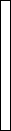 2023-        Craft Ontario Maker.2023-        Early Career Artist, Canada Council for the Arts, Canada. 2023-        Studio Resident, Niagara Falls Exchange Studios, Niagara Falls, Canada.2022-        SWFT (Supporting Women, Femme, and Trans) Art Collective, St.                  Catharines, Canada.